Rabbits Home Learning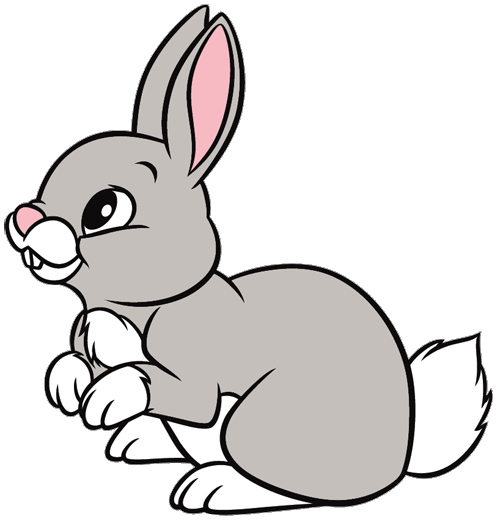 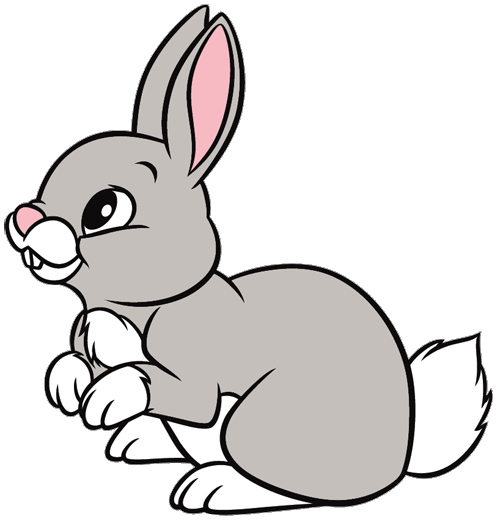 Wednesday 20th JanuaryMathsPlease use the cut and stick sheet attached.Can you remember the new shape name we learned today? It has 5 sides!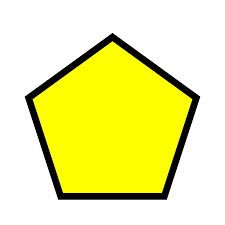 RWI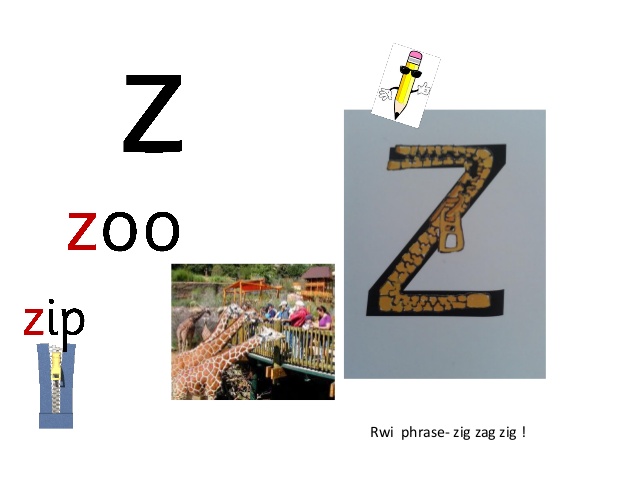 Today I’d like you to make a den at home.Use blankets and cushions and whatever else you can find.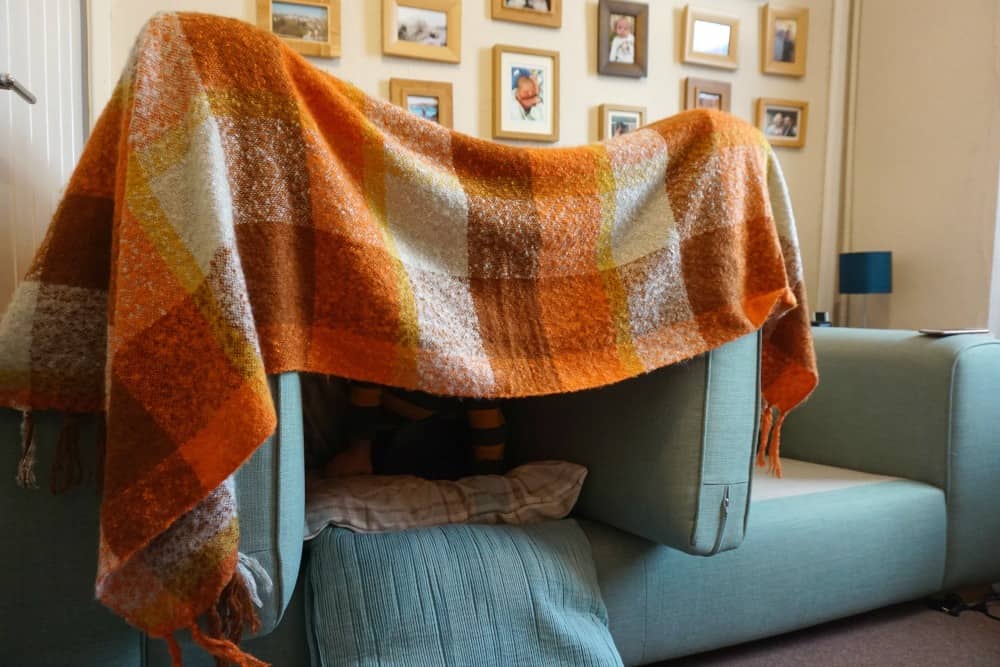 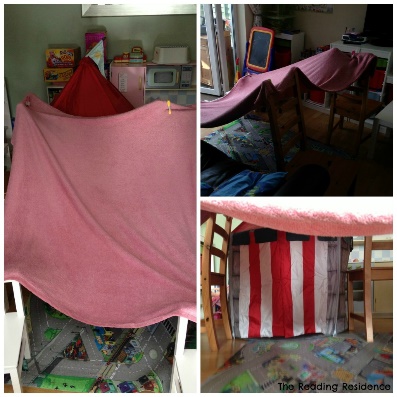 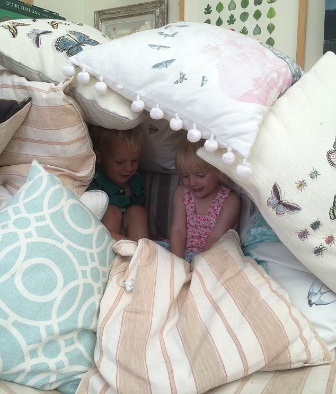 How dark is it? Can you still see inside it or do you need a torch?Which animals do you think might like to live in a den or somewhere dark?Animal Episodes!https://www.bbc.co.uk/iplayer/episodes/b083gr3k/andys-baby-animalshttps://www.youtube.com/watch?v=S5XDW09sECsLet’s Play (Animal Ranger)